訓練目標透過本訓練計畫，讓學生可以達到以下目標，包括： 能有效率且主動扮演好學生的角色功能，完成份內之職責並承擔責任能運用助產專業知識及實證文獻，提供孕產婦產前、待產、生產、產後期間之身體、心理、社會及靈性層面之照護。能以批判性思考分析孕產婦的照護需求，提供以孕產婦與家庭為中心的助產照護。能適當表達想法，發揮有效溝通的技巧，且能與團隊進行跨領域溝通與合作。能運用助產專業知識及實證文獻，提供新生兒合宜照護協助母嬰依附關係的建立。其他：配合學校的學習計畫進行。核心能力        學校規畫的學生核心能力為以下八點，本院實習合作學校為輔英科技大學    及國立台北護理健康大學。依據輔英科技大學核心能力呈現助產的實習目標。依據台灣護理教育評鑑委員會提出的八大核心能力，作為本院學生的核心能力。基礎生物醫學科學一般臨床護理技能批判性思考能力關愛溝通與合作倫理素養克盡職責性終身學習計畫主持人與師資資格計畫主持人資格：具教學醫院臨床教學經驗5年以上產科臨床執業經驗之專任婦產科醫師、助產師或護理師。教師與實習學生人數比例：不得低於1：7 (即每1位教師於同一時期至多指導7名學生)。實習指導老師（學校老師臨床指導學生）：至少應有1年以上教學醫院臨床經驗之助產碩士或護理學士。助產臨床教師（臨床醫護助產人員指導實習生）：專任婦產科專科醫師;或具教學醫院三年以上助產執業經驗之專任助產師或具教學醫院三年以上產科執業經驗之專任護理師，並有助產師執照，且以助產師執業登記。實習科別、人數、天數及單位安排本院可提供婦產科及健兒門診、接生室、嬰兒室、婦產科病房實習。實習天數，依「專門職業及技術人員高等考試助產師考試實習學科、內涵、時數最低標準認定」規定依教育部規範及與學校簽訂合約，每梯次實習天數須達27天(216小時)，醫院全力配合完成。核心課程基礎課程：到院前自我學習以下安全防護訓練課程，彰基醫院簡介、防火及設施安全教育、病人安全與醫療品質政策、醫學倫理、職場兩性和諧與性騷擾處理、暴力防範教育、資通安全政策宣導、護理資訊給藥法、感染管制教育課程【預防尖銳物品扎傷情境教育-醫事人員、法定傳染病通報(含防治與相關防疫措施)、隔離防護措施、手衛生與咳嗽禮儀、結核病防治】(自選四堂)。專業技能執行胎兒監視器、待產非藥物緩解支持技巧、接生技術、新生兒即刻護理、新生兒沐浴、杯餵、徒手擠奶、會陰沖洗、新生兒肌肉注射、母嬰共同照護、髖關節徒手檢查等(詳盡可參閱助產實習訓練手冊)。進行產前檢查問診與指導、完成產後團體衛教課程。進行各項助產與護理評估，包括：產程評估、產婦及新生兒身體評估、入院護理評估、疼痛評估。撰寫紀錄，包括：母嬰觀察紀錄單、護理紀錄、身體評估單、疼痛評估單。參與交班。根據實習訓練計畫的目標與核心能力進行臨床教育人文素養課程（若曾在彰基完成該課程，則免訓）安寧病房參訪(108年8月1日開始，調整參訪對象為最後一哩及各學制最後一年高年級學生) 。院史館參訪。學生團契（參加一次即可，最後一哩/研究所學生不用參加）。護師節。退修會。參與單位靈性活動，如：靈命日糧分享。教學方法床邊指導。臨床討論，含案例討論及讀書報告。	示範實作與臨床技能模擬訓練。數位學習。翻轉教學。產後電訪?-- 課室討論。知識評量教學資源本院為提高實習學生能實際執行臨床業務，開放以下系統：可借閱圖書館及單位圖書。開放使用臨床技能中心。單位提供教材(如：互動教學影片、骨盆模型、生產球、乳房模型、3D會陰血腫模型、沐浴娃娃、哺乳娃娃、SDM，可使用。評估機制    依柯氏四級訓練評估模式(Kirkpatrick Model)。測驗(L2)：到院前測驗通過標準：課程修課狀態顯示「完成」及學員狀態顯示「通過」。實地操作，如：操作技能直接觀察評估(Direct Observation of Procedural Skills, DOPS)(L2)、Mini-CEX(Mini-Clinical Evaluation Exercise)、EPA(entrustable professional activities )：每項評量須達到4分，未達標準項目須有加強計畫（例如：再考核至達標）。實習評核表(L3)：依各學校制訂評核表為主。助產專業知識評量每週成績需達70分，知識評量後測需達90分。未達標準者須考核至規範標準。E化教學滿意度(L4)：採五分法，低於3為偏低，單位主管需了解關心，並完成臨床教師面談記錄單。完訓率(L4)意外事件發生率(L4)教學活動為確保實習學生了解本院工作環境及安全防護，實習學生到院實習前須依本院規定完成「實習學生職前訓練線上課程」。實習第一天須進行學前評估（見T4 護理部臨床實習、訓練作業辦法附件護理實習生學前評估暨護理實習生教育訓練記錄），並提供學前評估訊息給臨床教師，讓臨床教師瞭解實習學生學習狀況。視實習計畫及時間安排合宜的訓練內容。學生在執行各種孕產婦照護時，會以口頭/書面方式徵得孕產婦(或家屬)同意。學生在執行各種孕產婦照護時，均有實習指導老師或護理臨床教師在旁監督完成，以確保孕產婦安全與學習成效。執行學生的技術手冊或學習歷程護照內的技術練習，若臨床技術或教學流程未在技術手冊或學習歷程護照內，則以手簽方式辦理。須在臨床教師的覆核下，完成各項記錄撰寫。須在實習期間完成交班。參與單位的讀書報告或個案討論或衛教活動及臨床討論。實習班別以白班為主。實習生於實習期間須完成實際操作評核輔導機制    學生若學習成果不佳（包括身體和智能狀況、心理和精神狀況，以及家庭和社會狀況等），單位需依據教學部『CW-4500-52實習學生學習狀況異常處理流程』進行輔導，並記錄於「實習學生輔導紀錄單」，報告實習負責督導長。（紙本送護理部實習負責督導長簽核後，正本由護理部存查，副本送實習暨聯合訓練中心）。其它實習生相關規範流程依照「T4 護理部臨床實習訓練作業辦法」辦理。課程聯絡人護理部黃婉如護理師119494@cch.org.tw護理部劉雅惠實習負責督導長107335@cch.org.tw /李心慈督導長47021@cch.org.tw護理部賴妃珍副主任11243@cch.org.tw電話04-7238595分機4201修改歷程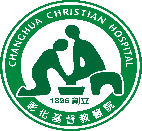 彰化基督教醫院助產實習生訓練計畫分  類：分  類：彰化基督教醫院助產實習生訓練計畫編    號：編    號：彰化基督教醫院助產實習生訓練計畫責任部門：護理部新訂日期：2017-01-13彰化基督教醫院助產實習生訓練計畫負 責 人：教學督導長修訂日期：2023-07-28彰化基督教醫院助產實習生訓練計畫定期更新：每年檢討版本：第8版，第1頁，共6頁(1) 護理作業系統(護生專用)(2) 身體評估系統(3) 檢驗報告查詢系統(4) 電子護理紀錄(5) 疼痛評估(6) TPR查詢(7) 護理派班及交班作業系統以下僅適用最後一哩以下僅適用最後一哩以下僅適用最後一哩(1) 護理計畫(2) 入院護理評估系統(3) 護理皮膚照護記錄(4) 電子排班(5) 護理約束評估項目評核工具次數護理資訊給藥法DOPS1產檯鋪單DOPS1迎接新個案Mini-CEX1執行單位內的交班可信賴專業活動(EPAs)2手擠奶技巧評估WHO能力驗證包1團體衛教回饋單1版本異動日期異動原因異動內容重點說明12017-01-13新增新制訂助產--護理部實習生教育計畫22017-04-05修訂說明到院前安全防護教育訓練上課頻率。說明教學部5堂安全防護教育訓練內容。說明人文素養課程上課頻率。32017-05-02修訂修定評估機制中筆試成績需達60分，未達者需重考至60分。實地操作，操作技能直接觀察評估：每項評量須達到4分，未達標準項目須有加強計畫(例如：再考核)。實習評核表：依各學校制訂評核表為主。，若分數低於70分，須進行輔導。E化教學滿意度(L4)：第1題到第15題分數為< 3與第16題分數為< 7，單位主管需了解關心並填寫面談記錄單。42017-06-09修訂學生在實習初期以DOPS教學評估完成『護理資訊給藥法』與『待產非藥物緩解支持技巧』。修定為胎心音監測法。52018-11-12修訂1.單位報到時，完成單位環境介紹及火災應變教學與嬰兒失竊等應變，護生為火災發生時的避難引導班或安全防護班(社區護理實習)。2. 護理部劉雅惠李雅文 督導長，04-7238595分機4201、107335@cch.org.tw臨床選習改為綜合選習更新五、核心課程更新六、教學方法/床邊實習更新七、教學資源更新八、評估機制筆試改為測驗更新E化教學滿意度(L4)更新九、教學活動更新十、輔導機制62019-1-28修訂九、(六)學生在實習初期以DOPS教學評估完成『護理資訊給藥法』與『胎心音產檯鋪單』。72019-05-27修訂1.計畫主持人與師資資格助產臨床教師（臨床醫護助產人員指導實習生）：專任婦產科專科醫師;或具教學醫院三年以上助產執業經驗之專任助產師或具教學醫院三年以上產科執業經驗之專任護理師，並有助產師執照，且以助產師執業登記並完成臨床教師訓練(更改與評鑑條文一致)。2.安寧病房參訪(新增:108年8月1日開始，調整參訪對象為最後一哩及各學制最後一年高年級學生) 。3.單位報到時，完成單位環境介紹、消防設備、逃生路線、避難引導職責、次專科安全防護、嬰兒辨識與嬰兒失竊等應變。新增嬰兒辨識。4.實習評核表(L3)：依各學校制訂評核表為主，助產專業成績需達60 70分，未達標準者須考核至規範標準須有輔導加強計畫(例如：再考核)。82022-12-05修訂一、修訂訓練目標二、修訂核心能力五、核心課程：基礎課程：新增到院前自我學習以下必修課程表(表格呈現)。人文素養課程護生團契新增（參加一次即可，最後一哩/研究所學生不用參加）。七、教學資源：修訂(一)開放的系統，(二)可借閱圖書館及單位圖書。新增鼓勵踴躍投稿：圖書館閱讀心得徵文活動(詳見彰基圖書館網站或FB網站)八、評估機制：(一)測驗(L2)：修訂到院前測驗通過標準：課程修課狀態顯示「完成」及學員狀態顯示「通過」九、教學活動：修訂(九)須在實習期間完成至少1次與臨床教師的交班。刪除(十一)安排安寧病房與院史館參訪。修訂(十二)實習班別以白班為主，臨床選習則須可輪值夜班。課程聯絡人：護理部黃婉如護理師119494@cch.org.tw，護理部劉雅惠實習負責督導長107335@cch.org.tw /李心慈督導長47021@cch.org.tw，護理部賴妃珍副主任11243@cch.org.tw102023-07-28修訂1.內容新增實習學校、實習天數、髖關節徒手檢查、參與單位靈性活動、評估機制的知識評量後測需達90分及教學資源教具。2.刪除專業技能中會陰沖洗、母嬰共同照護、、疼痛評估及母嬰觀察紀錄單等文字。教學方法刪除產後電訪及知識評量。